Pascal CUDICIOProfesseur certifié d’anglais juridique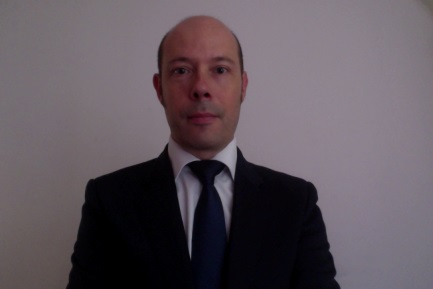 Matières enseignéesAnglais juridiquePréparation aux concours administratifs (Ministère des Affaires étrangères, Ministère des Armées, Ministère de l’Intérieur), IPAGThèmes de rechercheAnglais juridiqueAnglais des relations internationalesCivilisation britanniqueCoordonnéesUniversité Paris-Panthéon-Assas
Pôle Langues
92 rue d'Assas - 75006 Parispascal.cudicio@u-paris2.frActivitésTitres universitaires et concours obtenus :Maîtrise Sciences économiques option Banque-Finance, 1991Licence Lettres modernes, 1994DEUG LEA Anglais-Allemand, 1992CAPLP2 Lettres-Anglais, 1993Publications : - Chris Hannan’s What Shadows: What Drama? A conversation with the nation. Windrush and Rivers of Blood, Legacy and Assessment. ROUTLEDGE, 2020.- Landmines. Classi-files 2. ELLIPSES, 1999.Centres de rechercheMembre du CRECIB (Centre de recherches et d’études en civilisation britannique)Membre du GERAS (Groupe d’étude et de recherche en anglais de spécialité)Membre de la SAES (Société des anglicistes de l’enseignement supérieur)Responsabilités pédagogiques et administratives au sein de l'université Paris-Panthéon-AssasCoordination TOEIC, 2016-2021Conférence Brexit, a new frontier ?, co-organisateur, 2017Responsabilités extérieuresResponsable du Groupe de travail Anglais juridique, GERASAdministrateur TOEIC, 2016-2021Correcteur du concours d’admission aux IEP